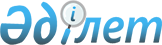 О внесении изменений в решение Есильского районного маслихата от 22 декабря 2023 года № 8С-13/2 "О районном бюджете на 2024-2026 годы"Решение Есильского районного маслихата Акмолинской области от 27 марта 2024 года № 8С-19/2
      Есильский районный маслихат РЕШИЛ:
      1. Внести в решение Есильского районного маслихата "О районном бюджете на 2024-2026 годы" от 22 декабря 2023 года № 8С-13/2 следующие изменения:
      пункт 1 изложить в новой редакции:
      "1. Утвердить районный бюджет на 2024-2026 годы, согласно приложениям 1, 2 и 3 соответственно, в том числе на 2024 год в следующих объемах:
      1) доходы – 3084687 тысяч тенге, в том числе:
      налоговые поступления – 781428 тысяч тенге;
      неналоговые поступления – 16318 тысяч тенге;
      поступления от продажи основного капитала – 4741 тысяча тенге;
      поступления трансфертов – 2282200 тысяч тенге;
      2) затраты – 3149078,8 тысяч тенге;
      3) чистое бюджетное кредитование – (- 701451) тысяча тенге, в том числе: бюджетные кредиты – 7321 тысяча тенге;
      погашение бюджетных кредитов – 708772 тысячи тенге;
      4) сальдо по операциям с финансовыми активами – 0 тысяч тенге, в том числе:
      приобретение финансовых активов – 0 тысяч тенге;
      5) дефицит (профицит) бюджета – 637059,2 тысячи тенге;
      6) финансирование дефицита (использование профицита) бюджета – (- 637059,2) тысячи тенге.
      приложение 1 к указанному решению изложить в новой редакции согласно приложению 1 к настоящему решению.
      2. Настоящее решение вводится в действие с 1 января 2024 года.
      "СОГЛАСОВАНО"
      Аким Есильского района
      С.Балжанов
      27 марта 2024 года Районный бюджет на 2024 год
					© 2012. РГП на ПХВ «Институт законодательства и правовой информации Республики Казахстан» Министерства юстиции Республики Казахстан
				
      Председатель Есильского районного маслихата 

А.Адильбаева
Приложение 1 к решению
Есильского районного маслихата
27 марта 2024 года
№ 8С-19/2Приложение 1 к решению
Есильского районного маслихата
от 22 декабря 2023 года
№ 8С-13/2
Категория 
Категория 
Категория 
Категория 
Сумма тысяч тенге
Класс 
Класс 
Класс 
Сумма тысяч тенге
Подкласс 
Подкласс 
Сумма тысяч тенге
Наименование
Сумма тысяч тенге
1
2
3
4
5
I. Доходы
3084687
1
Налоговые поступления
781428
01
Подоходный налог
193553
1
Корпоративный подоходный налог с юридических лиц, за исключением поступлений от субъектов крупного предпринимательства и организаций нефтяного сектора
181183
2
Индивидуальный подоходный налог
12370
03
Социальный налог
232921
1
Социальный налог
232921
04
Налоги на собственность
298000
1
Налоги на имущество
298000
05
Внутренние налоги на товары, работы и услуги
35269
2
Акцизы 
5809
3
Поступления за использование природных и других ресурсов
9548
4
Сборы за ведение предпринимательской и профессиональной деятельности
19912
08
Обязательные платежи, взимаемые за совершение юридически значимых действий и (или) выдачу документов уполномоченными на то государственными органами или должностными лицами
21685
1
Государственная пошлина
21685
2
Неналоговые поступления
16318
01
Доходы от государственной собственности
7653
5
Доходы от аренды имущества, находящегося в государственной собственности
7051
7
Вознаграждения по кредитам, выданным из государственного бюджета
602
06
Прочие неналоговые поступления
8665
1
Прочие неналоговые поступления
8665
3
Поступления от продажи основного капитала
4741
01
Продажа государственного имущества, закрепленного за государственными учреждениями
4741
1
Продажа государственного имущества, закрепленного за государственными учреждениями
4741
4
Поступления трансфертов
2282200
02
Трансферты из вышестоящих органов государственного управления
2282200
2
Трансферты из областного бюджета
2282200
Функциональная группа
Функциональная группа
Функциональная группа
Функциональная группа
Функциональная группа
Сумма тысяч тенге
Функциональная подгруппа
Функциональная подгруппа
Функциональная подгруппа
Функциональная подгруппа
Сумма тысяч тенге
Администратор бюджетных программ
Администратор бюджетных программ
Администратор бюджетных программ
Сумма тысяч тенге
Программа 
Программа 
Сумма тысяч тенге
Наименование
Сумма тысяч тенге
1
2
3
4
5
6
II. Затраты
3149078,8
01
Государственные услуги общего характера
717349,8
1
Представительные, исполнительные и другие органы, выполняющие общие функции государственного управления
153893,8
112
Аппарат маслихата района (города областного значения)
23864
001
Услуги по обеспечению деятельности маслихата района (города областного значения)
23864
122
Аппарат акима района (города областного значения)
130029,8
001
Услуги по обеспечению деятельности акима района (города областного значения)
102958,8
003
Капитальные расходы государственного органа
11700
113
Целевые текущие трансферты нижестоящим бюджетам
15371
2
Финансовая деятельность
1100
459
Отдел экономики и финансов района (города областного значения)
1100
003
Проведение оценки имущества в целях налогообложения
1100
9
Прочие государственные услуги общего характера
562356
454
Отдел предпринимательства и сельского хозяйства района (города областного значения)
30025
001
Услуги по реализации государственной политики на местном уровне в области развития предпринимательства и сельского хозяйства
30025
459
Отдел экономики и финансов района (города областного значения)
36635
001
Услуги по реализации государственной политики в области формирования и развития экономической политики, государственного планирования, исполнения бюджета и управления коммунальной собственностью района (города областного значения)
36635
492
Отдел жилищно-коммунального хозяйства, пассажирского транспорта, автомобильных дорог и жилищной инспекции района (города областного значения)
495696
001
Услуги по реализации государственной политики на местном уровне в области жилищно-коммунального хозяйства, пассажирского транспорта, автомобильных дорог и жилищной инспекции
22801
067
Капитальные расходы подведомственных государственных учреждений и организаций
114638
113
Целевые текущие трансферты нижестоящим бюджетам
358257
02
Оборона
11742
1
Военные нужды
6742
122
Аппарат акима района (города областного значения)
6742
005
Мероприятия в рамках исполнения всеобщей воинской обязанности
6742
2
Организация работы по чрезвычайным ситуациям
5000
122
Аппарат акима района (города областного значения)
5000
006
Предупреждение и ликвидация чрезвычайных ситуаций масштаба района (города областного значения)
5000
06
Социальная помощь и социальное обеспечение
287879
1
Социальное обеспечение
59621
451
Отдел занятости и социальных программ района (города областного значения)
59621
005
Государственная адресная социальная помощь
59621
2
Социальная помощь
190487
451
Отдел занятости и социальных программ района (города областного значения)
190487
004
Оказание социальной помощи на приобретение топлива специалистам здравоохранения, образования, социального обеспечения, культуры, спорта и ветеринарии в сельской местности в соответствии с законодательством Республики Казахстан
26139
006
Оказание жилищной помощи
400
007
Социальная помощь отдельным категориям нуждающихся граждан по решениям местных представительных органов
43812
010
Материальное обеспечение детей с инвалидностью, воспитывающихся и обучающихся на дому
2692
014
Оказание социальной помощи нуждающимся гражданам на дому
72483
017
Обеспечение нуждающихся лиц с инвалидностью протезно-ортопедическими, сурдотехническими и тифлотехническими средствами, специальными средствами передвижения, обязательными гигиеническими средствами, а также предоставление услуг санаторно-курортного лечения, специалиста жестового языка, индивидуальных помощников в соответствии с индивидуальной программой абилитации и реабилитации лица с инвалидностью
44961
9
Прочие услуги в области социальной помощи и социального обеспечения
37771
451
Отдел занятости и социальных программ района (города областного значения)
37771
001
Услуги по реализации государственной политики на местном уровне в области обеспечения занятости и реализации социальных программ для населения
27366
011
Оплата услуг по зачислению, выплате и доставке пособий и других социальных выплат
759
054
Размещение государственного социального заказа в неправительственных организациях
9646
07
Жилищно-коммунальное хозяйство
763824
1
Жилищное хозяйство
196757
472
Отдел строительства, архитектуры и градостроительства района (города областного значения)
191757
003
Проектирование и (или) строительство, реконструкция жилья коммунального жилищного фонда
6204
004
Проектирование, развитие и (или) обустройство инженерно-коммуникационной инфраструктуры
185553
492
Отдел жилищно-коммунального хозяйства, пассажирского транспорта, автомобильных дорог и жилищной инспекции района (города областного значения)
5000
003
Организация сохранения государственного жилищного фонда
5000
2
Коммунальное хозяйство
555987
472
Отдел строительства, архитектуры и градостроительства района (города областного значения)
523443
007
Развитие благоустройства городов и населенных пунктов
8322
058
Развитие системы водоснабжения и водоотведения в сельских населенных пунктах
515121
492
Отдел жилищно-коммунального хозяйства, пассажирского транспорта, автомобильных дорог и жилищной инспекции района (города областного значения)
32544
012
Функционирование системы водоснабжения и водоотведения
32544
3
Благоустройство населенных пунктов
11080
492
Отдел жилищно-коммунального хозяйства, пассажирского транспорта, автомобильных дорог и жилищной инспекции района (города областного значения)
11080
018
Благоустройство и озеленение населенных пунктов
11080
08
Культура, спорт, туризм и информационное пространство
421444
1
Деятельность в области культуры
136955
478
Отдел внутренней политики, культуры и развития языков района (города областного значения) 
136955
009
Поддержка культурно-досуговой работы
136955
2
Спорт
128126
465
Отдел физической культуры и спорта района (города областного значения)
38155
001
Услуги по реализации государственной политики на местном уровне в сфере физической культуры и спорта
21520
006
Проведение спортивных соревнований на районном (города областного значения) уровне
5700
007
Подготовка и участие членов сборных команд района (города областного значения) по различным видам спорта на областных спортивных соревнованиях
10935
472
Отдел строительства, архитектуры и градостроительства района (города областного значения)
89971
008
Развитие объектов спорта
89971
3
Информационное пространство
114069
478
Отдел внутренней политики, культуры и развития языков района (города областного значения)
114069
005
Услуги по проведению государственной информационной политики
5600
007
Функционирование районных (городских) библиотек
90868
008
Развитие государственного языка и других языков народа Казахстана
17601
9
Прочие услуги по организации культуры, спорта,туризма и информационного пространства
42294
478
Отдел внутренней политики, культуры и развития языков района (города областного значения)
42294
001
Услуги по реализации государственной политики на местном уровне в области информации, укрепления государственности и формирования социального оптимизма граждан, развития языков и культуры
20859
004
Реализация мероприятий в сфере молодежной политики
18235
032
Капитальные расходы подведомственных государственных учреждений и организаций
3200
10
Сельское, водное, лесное, рыбное хозяйство, особо охраняемые природные территории, охрана окружающей среды и животного мира, земельные отношения
35711
6
Земельные отношения
31140
463
Отдел земельных отношений района (города областного значения)
31140
001
Услуги по реализации государственной политики в области регулирования земельных отношений на территории района (города областного значения)
14040
003
Земельно-хозяйственное устройство населенных пунктов
17100
9
Прочие услуги в области сельского, водного, лесного, рыбного хозяйства, охраны окружающей среды и земельных отношений
4571
459
Отдел экономики и финансов района (города областного значения)
4571
099
Реализация мер по оказанию социальной поддержки специалистов
4571
11
Промышленность, архитектурная, градостроительная и строительная деятельность
33377
2
Ахитектурная, градостроительная и строительная деятельность
33377
472
Отдел строительства, архитектуры и градостроительства района (города областного значения)
33377
001
Услуги по реализации государственной политики в области строительства, архитектуры и градостроительства на местном уровне
16388
013
Разработка схем градостроительного развития территории района, генеральных планов городов районного (областного) значения, поселков и иных сельских населенных пунктов
16989
12
Транспорт и коммуникации
36084
1
Автомобильный транспорт
36084
492
Отдел жилищно-коммунального хозяйства, пассажирского транспорта, автомобильных дорог и жилищной инспекции района (города областного значения)
36084
023
Обеспечение функционирования автомобильных дорог
23776
045
Капитальный и средний ремонт автомобильных дорог районного значения и улиц населенных пунктов
12308
13
Прочие
286487
9
Прочие
286487
459
Отдел экономики и финансов района (города областного значения)
21333
012
Резерв местного исполнительного органа района (города областного значения)
21333
472
Отдел строительства, архитектуры и градостроительства района (города областного значения)
100000
079
Развитие социальной и инженерной инфраструктуры в сельских населенных пунктах в рамках проекта "Ауыл-Ел бесігі"
100000
478
Отдел внутренней политики, культуры и развития языков района (города областного значения)
150000
052
Реализация мероприятий по социальной и инженерной инфраструктуре в сельских населенных пунктах в рамках проекта "Ауыл-Ел бесігі"
150000
492
Отдел жилищно-коммунального хозяйства, пассажирского транспорта, автомобильных дорог и жилищной инспекции района (города областного значения)
15154
079
Развитие социальной и инженерной инфраструктуры в сельских населенных пунктах в рамках проекта "Ауыл-Ел бесігі"
15154
14
Обслуживание долга
27152
1
Обслуживание долга
27152
459
Отдел экономики и финансов района (города областного значения)
27152
021
Обслуживание долга местных исполнительных органов по выплате вознаграждений и иных платежей по займам из областного бюджета
27152
15
Трансферты
528029
1
Трансферты
528029
459
Отдел экономики и финансов района (города областного значения)
528029
024
Целевые текущие трансферты из нижестоящего бюджета на компенсацию потерь вышестоящего бюджета в связи с изменением законодательства
197608
038
Субвенции
281697
006
Возврат неиспользованных (недоиспользованных) целевых трансфертов
48723,1
054
Возврат сумм неиспользованных (недоиспользованных) целевых трансфертов, выделенных из республиканского бюджета за счет целевого трансферта из Национального фонда Республики Казахстан
0,9
III. Чистое бюджетное кредитование
- 701451
Бюджетные кредиты
7321
10
Сельское, водное, лесное, рыбное хозяйство, особо охраняемые природные территории, охрана окружающей среды и животного мира, земельные отношения
7321
9
Прочие услуги в области сельского, водного, лесного, рыбного хозяйства, охраны окружающей среды и земельных отношений
7321
459
Отдел экономики и финансов района (города областного значения)
7321
018
Бюджетные кредиты для реализации мер социальной поддержки специалистов 
7321
5
Погашение бюджетных кредитов
708772
01
Погашение бюджетных кредитов
708772
1
Погашение бюджетных кредитов, выданных из государственного бюджета 
708772
IV. Сальдо по операциям с финансовыми активами
0
Приобретение финансовых активов
0
13
Прочие
0
9
Прочие
0
492
Отдел жилищно-коммунального хозяйства, пассажирского транспорта, автомобильных дорог и жилищной инспекции района (города областного значения)
0
065
Формирование или увеличение уставного капитала юридических лиц
0
V. Дефицит (профицит) бюджета 
637059,2
VI. Финансирование дефицита (использование профицита) бюджета
- 637059,2
7
Поступление займов
7321
01
Внутренние государственные займы
7321
2
Договоры займа
7321
16
Погашение займов
708772
1
Погашение займов
708772
459
Отдел экономики и финансов района (города областного значения)
708772
005
Погашение долга местного исполнительного органа перед вышестоящим бюджетом
708772